VÝZKUMNÝ ÚSTAV ROSTLINNÉ VÝROBY v.v.i.Drnovská 507161 06 Praha 6-Ruzynětelefon: 233 022 111IČO: 00027006 DIČ: CZ00027006Objednávka číslo OB-2024-00000024Dodavatel	Číslo objednávky uvádějte na faktuře, jinak nebude faktura proplacenaČerpadla Slaný, IČ: 2716224963000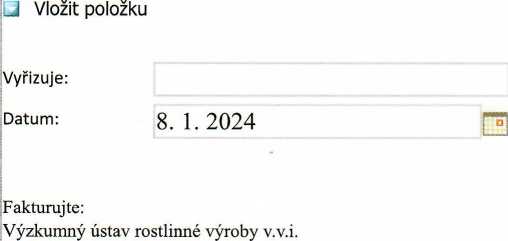 Drnovská 507 161 06 Praha 6IČO: 00027006 DIČ: CZ 00027006 Bank.spojení: 25635061/0100PoložkaMnožství	JednotkaPopisCena(včetně DPH)nákup čepadel do kotelny hlavní bu...2	ks	nákup čepadel do kotelny hlavníbudovy2	ks	nákup čepadel do kotelny hlavníbudovy63 000